Addition Computational Behaviours/StrategiesAddition Computational Behaviours/StrategiesAddition Computational Behaviours/StrategiesAddition Computational Behaviours/StrategiesStudent counts three times to add quantities.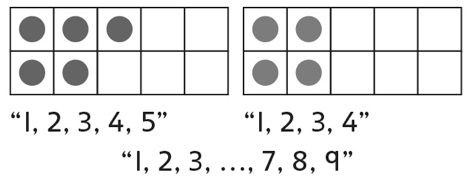 Student counts on from thesmaller set to add quantities.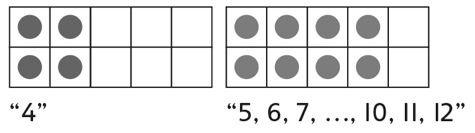 Student counts on from the largerset to add quantities.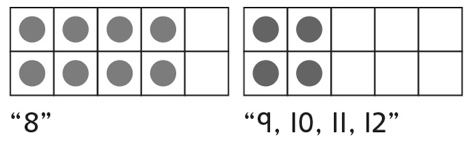 Student fluently adds quantitiesand demonstrates anunderstanding of addition.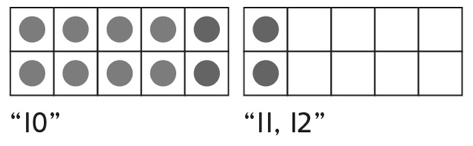 Observations/DocumentationObservations/DocumentationObservations/DocumentationObservations/DocumentationSubtraction Computational Behaviours/StrategiesSubtraction Computational Behaviours/StrategiesSubtraction Computational Behaviours/StrategiesSubtraction Computational Behaviours/StrategiesStudent counts three times tosubtract quantities (e.g., countscounters in ten-frames, counts toremove counters, and then counts the leftover counters 
from 1).Student counts back to subtractquantities, but begins the countwith the number of counters inthe ten-frames.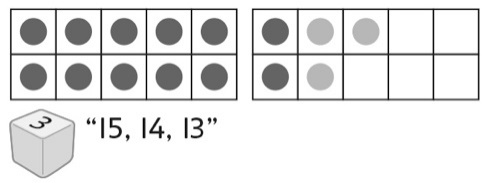 Student counts back to subtractquantities, but removes morecounters than there are.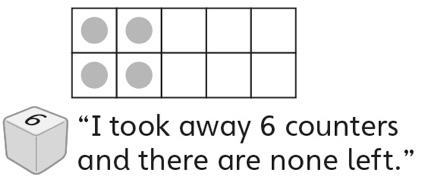 Student fluently subtractsquantities and demonstrates anunderstanding of subtraction.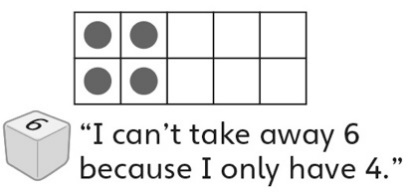 Observations/DocumentationObservations/DocumentationObservations/DocumentationObservations/Documentation